Заявка на обобщение опыта реализации эффективных моделей и практикПолное наименование образовательной организации: Государственное бюджетное профессиональное образовательное учреждение педагогический колледжа № 1 им. Н.А. Некрасова           Санкт-Петербурга.Юридический адрес образовательной организации: 196247, Санкт-Петербург, Кубинская ул., дом 32, литера А.Контакты: телефон: (812) 3700001, e-mai: mail@nekrasovspb.ru, web-сайт: http://www.nekrasovspb.ruФ.И.О. руководителя образовательной организации: Голядкина Татьяна Александровна, директор.Краткие статистические данные:5.1. Специальности, по которым осуществляется обучение в колледже:44.02.01 «Дошкольное образование»;44.02.02 «Преподавание в начальных классах»;44.02.03 «Педагогика дополнительного образования»;44.02.04 «Специальное дошкольное образование»;44.02.05 «Коррекционная педагогика в начальном образовании»;49.02.02 «Адаптивная физическая культура».5.2. Количественный состав обучающихся: 1527 обучающихся (очная форма обучения за счет средств бюджета Санкт-Петербурга);223 обучающихся (очно-заочная форма обучения за счет средств бюджета Санкт-Петербурга).Наименование направления реализации образовательной практики: Социальное партнерство как условие подготовки специалистов для системы образования Санкт-Петербурга.Описание актуальности направления: 	Анализ рынка труда для выпускников колледжа показывает, что в рамках реализации программы модернизации региональных систем дошкольного образования ежегодно увеличивается количество мест в детских садах, развиваются вариативные формы дошкольного образования. Количество первых классов в школах также возрастает год от года. В период с 2016 по 2018 годы согласно распоряжению ПравительстваСанкт-Петербурга от 23.04.2013 № 32-рп «Об утверждении плана мероприятий («дорожной карты») «Изменения в отраслях социальной сферы, направленные на повышение эффективности сферы образования и науки в Санкт-Петербурге на период 2013-2018 годов» численность групп для детей дошкольного возраста возрастет на 1050, классов в школа – на 690. Развивается система дополнительного образования детей. Согласно государственной программе «Развитие образования в Санкт-Петербурге» на 2015 - 2020 годы» охват детей услугами дополнительного образования должен составить 85%. Все более востребованными становятся специалисты в области реализации программ для детей с ограниченными возможностями здоровья: компенсирующей, комбинированной направленности в дошкольных учреждениях, коррекционных программ в начальном общем образовании, программ инклюзивного образования. Новые рабочие места необходимо обеспечивать качественно подготовленными педагогическими кадрами. Таким образом, выпускники всех отделений колледжа востребованы системой образования Санкт-Петербурга. В этой связи, не теряет своей актуальности не только прием в колледж выпускников школ по всем представленным на сегодняшний день специальностям, но и необходимость, с одной стороны, совершенствования системы работы по повышению мотивированности выпускников колледжа на работу в системе образования Санкт-Петербурга, с другой стороны – стимулирование работодателей на прием выпускников колледжа в образовательные учреждения. Последнее особенно актуально для выпускников по специальности «Педагогика дополнительного образования». В 2014 году в колледже был создан Центр содействия трудоустройству выпускников. За два года работы центра удалось повысить число выпускников, которые устраиваются на работу по специальности. По итогам трудоустройства 2014, 2015 и 2016 годов количество выпускников, трудоустроенных по полученной профессии, составило 50%, продолжили обучение в ВУЗах по профилю полученной специальности 40% выпускников. Перед колледжем стоит задача продолжения эффективной работы по трудоустройству выпускников. Развитие социального партнерства является одним из приоритетных направлений работы колледжа. Социальное партнерство – ресурс для повышения качества подготовки высококвалифицированных специалистов и одно из основных направлений совершенствования работы по профессиональной ориентации. За истекший период проведена работа по оптимизации сети образовательных учреждений Санкт-Петербурга, которые являются базами практики для обучающихся колледжа. Активизирована деятельность по реализации с социальными партнерами совместных социально-культурных и образовательных проектов и программ, необходимых для создания условий по формированию общекультурных и профессиональных компетенций у обучающихся колледжа во внеучебной деятельности. Организовано участие социальных партнеров – работодателей в подготовке обучающимися выпускных квалификационных работ: участие работодателей в определении наиболее актуальных направлений исследований, участие работодателей в процедуре предзащиты и защиты выпускных квалификационных работ обучающихся. Создан координационный совет работодателей с целью содействия в решении актуальных задач развития колледжа и подготовки высококвалифицированных специалистов, ориентированных на профессию. Колледж сотрудничает с ведущими гуманитарными ВУЗами Санкт-Петербурга. Сотрудничество заключается не только в том, чтобы создать условия для максимально комфортного продолжения обучения наших выпускников в высшей школе. Ведется совместная работа в научно-исследовательской сфере, профориентации обучающихся, воспитательной деятельности. В рамках действующих нормативных правовых актов делается все необходимое для того, чтобы выпускники имели возможность уже при поступлении в колледж понимать, в каких высших учебных заведениях они смогут продолжить свое обучение. Таким образом предпринимаются усилия для реализации модели взаимодействия «Колледж - ВУЗ».Описание целей и задач образовательной практики.Цель: развитие системы социального партнерства, направленного на повышение качества образования в колледже.Задачи: определение актуальных направлений сотрудничества с социальными партнерами;организация участия социальных партнеров в работе по различным направлениям деятельности колледжа;развитие сети социальных партнеров колледжа.Нормативно-правовое обеспечение проекта.Федеральный Закон от 29.12.2012 № 273-ФЗ «Об образовании в Российской Федерации»;Постановление Правительства Российской Федерации от 15.04.2014 № 295 «Об утверждении государственной программы Российской Федерации «Развитие образования» на 2013 - 2020 годы»;Постановление Правительства Санкт-Петербурга от 04.06.2014 № 453 «О государственной программе Санкт-Петербурга «Развитие образования в Санкт-Петербурге» на 2015 - 2020 годы»;Распоряжение Правительства Российской Федерации от 17.11.2008 № 1662-р «О Концепции долгосрочного социально-экономического развития Российской Федерации на период до 2020 года»;Распоряжение Правительства Санкт-Петербурга от 23.04.2013 № 32-рп «Об утверждении плана мероприятий («дорожной карты») «Изменения в отраслях социальной сферы, направленные на повышение эффективности сферы образования и науки в Санкт-Петербурге на период 2013-2018 годов»;Федеральный государственный образовательный стандарт среднего профессионального образования по специальности 49.02.02 «Адаптивная физическая культура», утвержденный приказом Министерства образования и науки Российской Федерации от 13.08.2014 № 994 «Обутверждениифедеральногогосударственногообразовательногостандартасреднегопрофессиональногообразованияпоспециальности49.02.02 Адаптивнаяфизическаякультура»;Федеральный государственный образовательный стандарт среднего профессионального образования по специальности 44.02.03 «Педагогика дополнительного образования», утвержденный приказом Министерства образования и науки Российской Федерации от 13.08.2014 № 998 «Об утверждении федерального государственного образовательного стандарта среднего профессионального образования по специальности 44.02.03 Педагогика дополнительного образования»;Федеральный государственный образовательный стандарт среднего профессионального образования по специальности 44.02.01 «Дошкольное образование», утвержденный приказом Министерства образования и науки Российской Федерации от 27.10.2014 № 1351 «Об утверждении федерального государственного образовательного стандарта среднего профессионального образования по специальности 44.02.01Дошкольное образование»;Федеральный государственный образовательный стандарт среднего профессионального образования по специальности 44.02.02 «Преподавание в начальных классах», утвержденный приказом Министерства образования и науки Российской Федерации от 27.10.2014 № 1353 «Об утверждении федерального государственного образовательного стандарта среднего профессионального образования по специальности 44.02.02 Преподавание в начальных классах»;Федеральный государственный образовательный стандарт среднего профессионального образования по специальности 44.02.04 «Специальное дошкольное образование», утвержденный приказом Министерства образования и науки Российской Федерации от 27.10.2014 № 1354 «Об утверждении федерального государственного образовательного стандарта среднего профессионального образования по специальности 44.02.04Специальное дошкольное образование»;Федеральный государственный образовательный стандарт среднего профессионального образования по специальности 44.02.05 «Коррекционная педагогика в начальном образовании», утвержденный приказом Министерства образования и науки Российской Федерации от 27.10.2014 № 1393 «Об утверждении федерального государственного образовательного стандарта среднего профессионального образования по специальности 44.02.05Коррекционная педагогика в начальном образовании»;Описание образовательной практики.Некрасовский педагогический колледж № 1, как учреждение среднего профессионального образования призван подготовить специалистов в соответствии с федеральным государственным стандартом среднего профессионального образования по соответствующей специальности. Молодой педагог образовательного учреждения в полной мере обязан быть готовым к реализации федерального государственного образовательного стандарта соответствующего уровня образования и обладать всеми компетенциями современного учителя, воспитателя, отвечать требованиям Профессионального стандарта педагога. Таким образом, подготовка современного специалиста для системы образования Санкт-Петербурга осуществляется в рамках сразу как минимум трех стандартов.Умения, которыми необходимо овладеть выпускнику колледжа, невозможно сформировать:без активной субъектной позиции самого обучающегося;изменения принципов и подходов к обучению в колледже;тесного взаимодействия с работодателями;формирования мотивации на достижение успеха в профессиональной деятельности.Осознавая социальную ответственность, учитывая требования стандартов, 2 года назад в колледже было принято решение активизировать работу по поиску новых форм организации образовательного процесса, в том числе, через развитие социального партнерства.Особенностью среднего профессионального педагогического образования является то, что оно имеет практико-ориентированный характер. Специалисты, которых выпускают педколледжи, как правило, показывают высокие результаты в профессиональной деятельности. Они максимально быстро адаптируются на рабочем месте и готовы с первого дня выполнять поставленные перед ними задачи качественно. Возрастает социальная ответственность коллектива колледжа в подготовке специалистов, отвечающих современным требованиям системы образования Санкт-Петербурга. Необходимо оправдать ожидания работодателей. В целях повышения эффективности образовательного процесса колледж осуществляет деятельность, направленную на поиск и апробацию новых форм организации педагогической практики студентов, как основного компонента педагогического процесса, который нацелен на реализацию новых профессиональных стандартов и обеспечивает, благодаря поддержке Комитета по образованию, тесное сотрудничество с лучшими образовательными учреждениям                           Санкт-Петербурга. Серьёзное внимание уделяется изменению содержания и технологий педагогической практики. Например, кроме обычной практики в учреждениях, реализующих программы компенсирующей и комбинированной направленности, обучающиеся по специальности «Специальное дошкольное образование» принимают активное участие в подготовке и проведении праздников для детей с ограниченными возможностями здоровья. Так в рамках договора о сотрудничестве с Общественной организацией «Даун-центр» студенты принимают активное участие в организации праздников для детей с синдромом Дауна и членов их семей. Такие мероприятия, безусловно, дают неоценимый опыт студентам во взаимодействии с детьми с ограниченными возможностями здоровья и расширяют круг общения детей из «Даун-Центра» и их родителей. Интересный и, по-своему, необычный опыт приобретают обучающиеся специальности «Дошкольное образование», принимая участие в выставках-праздниках «Тотоша. Здоровое развитие». Обучающиеся третьего курса играют с детьми, проводят конкурсы, пробуют себя в новой роли.Новой формой социального партнерства стали совместные со школами Санкт-Петербурга студенческие научно-практические конференции. Теперь полноправными участниками пленарного заседания и работы секций стали ученики начальных классов, которые представляют аудитории результаты своих исследований. Такая форма работы дает возможность студентам понять, каков может быть результат труда учителя, который целенаправленно ведет своих учеников по пути интересных исследований. Студенты колледжа принимают участие в открытом чемпионате профессионального мастерства WorldSkillsRussia «Молодые профессионалы» по Северо-Западному федеральному округу в компетенциях «Дошкольное образование» и «Начальное общее образование». По результатам соревнований 2016 года некрасовцы заняли 2 и 1 место соответственно.По поручению Комитета по образованию совместно с Международным детским центром «Артек» второй год успешно реализуется проект по работе студентов колледжа вожатыми в течение всего учебного года. В настоящее время начинается такая же работа по взаимодействию с Загородным центром детско-юношеского творчества «Зеркальный», расположенным в Ленинградской области.Новые формы организации практики поддерживают устойчивый интерес обучающихся к будущей профессии, дают возможность студентам уже на первом курсе почувствовать социальную значимость их будущего труда, воспитывают чувство верности выбранной профессии.С целью содействия в решении актуальных задач развития колледжа и подготовки высококвалифицированных специалистов, ориентированных на профессию, в колледже создан Координационный совет работодателей. В состав Совета вошли руководители ведущих образовательных учреждений Санкт-Петербурга, которые принимают участие в создании и утверждении образовательных программ, учебных планов, организации учебной и производственной практики, в работе по содействию в трудоустройстве выпускников. Изменен подход к подготовке выпускных квалификационных работ. Главными заказчиками тем ВКР теперь становятся работодатели. И студенческие работы все больше носят прикладной характер, нацелены на решение конкретных проблем петербургского образования.Более того, предзащитная экспертиза студенческих работ проводится двумя группами экспертов: представителями работодателей и преподавателями колледжа. Работодатели принимают участие в семинарах, научно-практических конференциях также в качестве экспертов. Благодаря возможности продемонстрировать на совместных мероприятиях и предзащите ВКР свою профессиональную подготовку работодателям, выпускники получают приглашения на работу в образовательные учреждения Санкт-Петербурга задолго до выпускного бала. Третий год реализуется проект «Молодые - молодым» для студентов выпускного курса в рамках договора о сотрудничестве с информационно-методическим центром Василеостровского района Санкт-Петербурга. В течение учебного года на базе колледжа проводятся курсы повышения квалификации по новым федеральным государственным образовательным стандартам начального общего образования. Студенты проходят практику в школах Василеостровского района и, по окончании колледжа, приходят туда на работу. Анализ работы молодых специалистов, прошедших эту курсовую подготовку, показал их высокую конкурентоспособность по сравнению с другими выпускниками. Развитие социальных связей, расширение отношений партнерства, тесное сотрудничество с работодателями способствует более полной и качественной реализации стандарта подготовки специалиста среднего звена, формированию у выпускников компетенций в соответствии с требованиями профессионального стандарта педагога, способных в полной мере реализовывать стандарт образования разного уровня.В колледже, как и в других учреждениях профессионального образования, по-прежнему остро стоит проблема прихода выпускников в детские сады и школы и, главное, продолжения работы в них. Именно поэтому большое внимание уделяется вопросам профессиональной ориентации, повышению у студентов уровня профессиональной мотивации. В 2015-2016 учебном году Некрасовский педагогический колледж № 1 принял участие в 8 ярмарках профессий «Образование. Карьера. Досуг» в Московском, Калининском, Пушкинском, Кронштадтском, Красногвардейском, Приморском, Центральном и Красносельском районах Санкт-Петербурга, организованных Центром содействия занятости и профессиональной ориентации молодёжи«Вектор».Обучающиеся по специальности «Специальное дошкольное образование» принимают активное участие в подготовке и проведении праздников для детей с ограниченными возможностями здоровья. Студенты стали активными участниками проведения Первого городского фестиваля «Мы вместе» по инклюзивному образованию детей дошкольного и младшего школьного возраста.Очень важным направлением деятельности является формирование осознания значимости профессии педагога. Так участие студентов колледжа в торжественной церемонии награждения победителей и лауреатов регионального этапа Всероссийского конкурса «Воспитатели России» становится для них значительным событием. То уважение и восхищение, которые выказываются представителями законодательной и исполнительной власти Санкт-Петербурга представителям дошкольных образовательных учреждений, благодарность за их нелегкий, но прекрасный труд, производит на обучающихся колледжа неизгладимое впечатление, еще более укрепяет их уверенность в важности и нужности выбранной профессии. Весной 2016 года в колледже стартовал проект «Лидеры в образовании», в рамках которого студенты имеют возможность встречи и профессионального разговора с лучшими представителями педагогической профессии – победителями конкурсов педагогических достижений не только Санкт-Петербурга, но и России. Полученные или ожидаемые результаты: Целевые индикаторы и показатели подпрограммы:число социальных партнеров колледжа;количество совместных мероприятий, проведенных с социальными партнерами;количество направлений, по которым организовано сотрудничество с социальными партнерами от общего количества направлений работы колледжа.Ожидаемые результаты реализации:увеличение числа социальных партнеров колледжа;повышение качества взаимодействия с социальными партнерами;увеличение количества направлений, по которым осуществляется взаимодействие с социальными партнерами;повышение процента выпускников колледжа, поступающих на работу в образовательные учреждения и продолжающих обучение в высших учебных заведениях по профилю полученной в колледже специальности.Приложение к заявке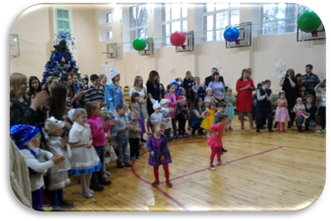 В рамках договора о сотрудничестве с Общественной организацией «Даун-центр» студенты принимают активное участие в организации праздников для детей с синдромом Дауна и членов их семей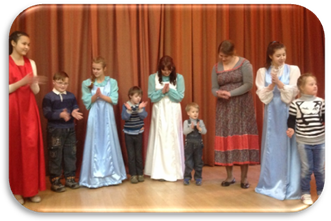 В рамках договора о сотрудничестве с Общественной организацией «Даун-центр» студенты принимают активное участие в организации праздников для детей с синдромом Дауна и членов их семей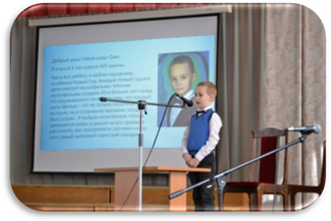 Организация совместно со школами Санкт-Петербурга студенческих научно-практические конференций. Теперь полноправными участниками пленарного заседания и работы секций стали ученики начальных классов, которые представляют аудитории результаты своих исследований.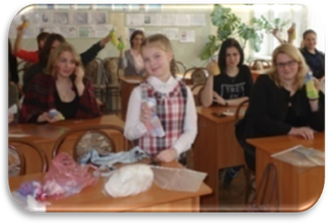 Организация совместно со школами Санкт-Петербурга студенческих научно-практические конференций. Теперь полноправными участниками пленарного заседания и работы секций стали ученики начальных классов, которые представляют аудитории результаты своих исследований.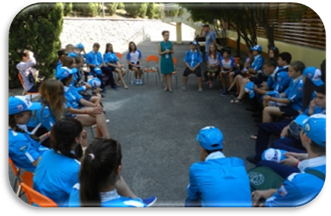 Совместно с Международным детским центром «Артек» успешно реализуется проект по работе студентов колледжа вожатыми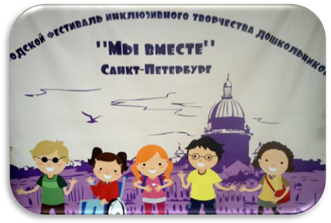 Студенты колледжа стали активными участниками проведения Первого городского фестиваля «Мы вместе» по инклюзивному образованию детей дошкольного и младшего школьного возраста.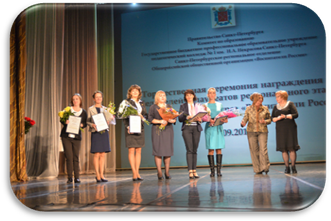 Студентов колледжа приняли участие в торжественной церемонии награждения победителей и лауреатов регионального этапа I Всероссийского конкурса «Воспитатели России», приуроченной к Дню воспитателя и всех дошкольных работников